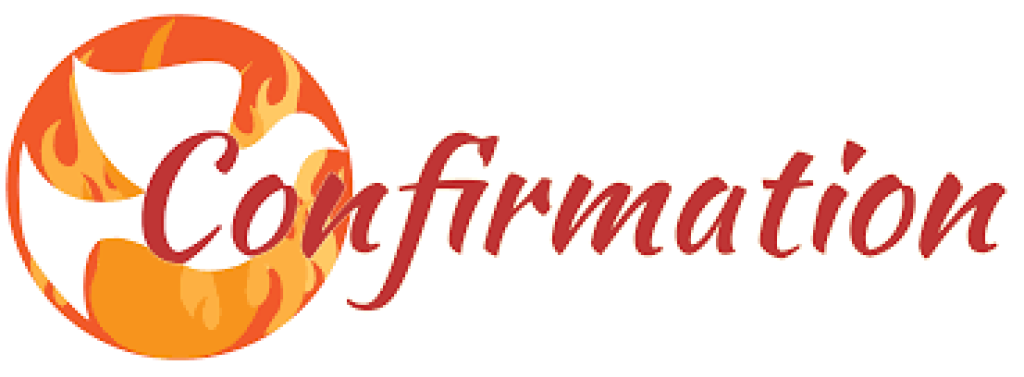 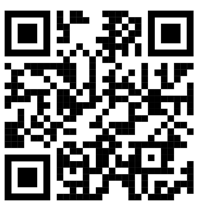 Requisitos: Para registrarse: WWW.SJWEST.ORG/CONFIRMATION Enviar certificado de bautismo Debe enviarse antes de registrarse para las clases de confirmación (abre el 15 de enero) Envíelo tomando una fotografía clara/escaneándola y enviándola por correo electrónico a Molley@sjwest.org, o enviando el formulario por correo postal/entregándolo personalmente en la Oficina Parroquial. No se aceptarán formularios de otra manera. NO ENVIARLOS A LA ESCUELA• Enviar carta al obispo• Asistir a 7 sesiones de grupos pequeños y registroso Las inscripciones estarán disponibles una vez que se envíe la documentación del bautismo y del patrocinador.• Asistir a 2 horas santaso Uno estará en el retiro, reflexiones en el diario.• Enviar hojas de permiso de retiro de confirmación• Asista al retiro de confirmaciónProyecto de Servicio La presentación se realizará en una revista. Tiene que ser un proyecto que beneficie a las personas, y fuera de lo que usted hace normalmente (es decir, ser voluntario en un refugio para personas sin hogar para alimentar, no cortar el césped del jardín de sus padres como parte de sus tareas semanales).Debe tener al menos 4 horas de trabajo. Piense en el trabajo que se haría como voluntario durante horas para la escuela.Si necesita ideas o ayuda para conectarse, ¡háganos saber que estamos aquí para ayudarlo! Asistir al ensayo de confirmación y a la confirmaciónTambién puede encontrar información en nuestro sitio web en https://sjwest.org/confirmation/